Erasmus+ ProgrammeKey Action 1 
– Mobility for learners and staff – 
Higher Education Student and Staff MobilityInter-institutional agreement 2019/20-2020/21
between programme countriesThe institutions named below agree to cooperate for the exchange of students and/or staff in the context of the Erasmus+ programme. They commit to respect the quality requirements of the Erasmus Charter for Higher Education in all aspects related to the organisation and management of the mobility, in particular the recognition of the credits awarded to students by the partner institution.A.	Information about higher education institutionsB.	Mobility numbers per academic yearThe partners commit to amend the table below in case of changes in the mobility data by no later than the end of January in the preceding academic year.
[*Optional: subject area code & name and study cycle are optional.] C.	Recommended language skillsThe sending institution, following agreement with the receiving institution, is responsible for providing support to its nominated candidates so that they can have the recommended language skills at the start of the study or teaching period:
For more details on the language of instruction recommendations, see the course catalogue of each institution [Links provided on the first page].D.	Additional requirementsCTU in Prague: Students with disabilities could be accepted after the consultation with International Office. There are non-barrier rooms available in some dorms.E.	Calendar1.	Applications/information on nominated students must reach the receiving institution by:[* to be adapted in case of a trimester system]2.	The receiving institution will send its decision within 4 weeks.3.	CZ PRAHA10 - A Transcript of Records will be issued no later than 4 weeks after the assessment period has finished at the receiving HEI. [It should normally not exceed five weeks according to the Erasmus Charter for Higher Education guidelines]4.	Termination of the agreement A notice of at least one academic year should be given. This means that a unilateral decision to discontinue the exchanges notified to the other party by 1 September 20XX will only take effect as of 1 September 20XX+1. Neither the European Commission nor the National Agencies can be held responsible in case of a conflict.F.	Information1.	Grading systems of the institutionsCTU in Prague: 2.	VisaThe sending and receiving institutions will provide assistance, when required, in securing visas for incoming and outbound mobile participants, according to the requirements of the Erasmus Charter for Higher Education.Information and assistance can be provided by the following contact points and information sources:3.	InsuranceThe sending and receiving institutions will provide assistance in obtaining insurance for incoming and outbound mobile participants, according to the requirements of the Erasmus Charter for Higher Education.The receiving institution will inform mobile participants of cases in which insurance cover is not automatically provided. Information and assistance can be provided by the following contact points and information sources:4.	HousingThe receiving institution will guide incoming mobile participants in finding accommodation, according to the requirements of the Erasmus Charter for Higher Education.Information and assistance can be provided by the following persons and information sources:G.	SIGNATURES OF THE INSTITUTIONS (legal representatives)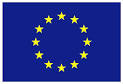 Name of the institution(and department, where relevant)Erasmus codeContact details(email, phone)Website(eg. of the course catalogue)České vysoké učení technické v Praze Czech Technical University in Prague Faculty of    ….CZ PRAHA10Erasmus+ Institutional  Coordinator: Mrs. Dana Mrkvičková, International Office,  rectorate, Jugoslávských partyzánů 1580/3, CZ-160 00 Prague 6T : +420 2 2435 3436, dana.mrkvickova@cvut.czcontact person: https://international.cvut.cz/course catalogue:https://international.cvut.cz/for-incomers/erasmus-and-exchange/courses-for-ee-students-prospectus/FROM[Erasmus code of the sending institution]TO[Erasmus code of the receiving institution]Subject area code
* 
[ISCED]Subject area name
* 
Study cycle
[short cycle, 1st , 2nd or 3rd]
*Number of student mobility periodsNumber of student mobility periodsFROM[Erasmus code of the sending institution]TO[Erasmus code of the receiving institution]Subject area code
* 
[ISCED]Subject area name
* 
Study cycle
[short cycle, 1st , 2nd or 3rd]
*Student Mobility for Studies[number of students/total number of months of the study periods *]Student Mobility for Traineeships
*
CZ PRAHA100732Building and Civil Engineering1st, 2nd1/10--CZ PRAHA10--FROM[Erasmus code of the sending institution]TO[Erasmus code of the receiving institution]Subject area code
* 
[ISCED]Subject area name
* 
Number of staff mobility periodsNumber of staff mobility periodsFROM[Erasmus code of the sending institution]TO[Erasmus code of the receiving institution]Subject area code
* 
[ISCED]Subject area name
* 
Staff Mobility for Teaching
[total number of  days of teaching periods or average duration *]Staff Mobility for Training
*
CZ PRAHA10--CZ PRAHA10--Receiving institution

[Erasmus code]Optional: Subject area Language
of instruction 1Language
of instruction 2Recommended language of instruction levelRecommended language of instruction levelReceiving institution

[Erasmus code]Optional: Subject area Language
of instruction 1Language
of instruction 2Student Mobility for Studies[Minimum recommended level: B1]Staff Mobility for Teaching[Minimum recommended level: B2]CZ PRAHA10EnglishCzechB2 EnglishB2 EnglishReceiving institution[Erasmus code]Autumn term*[month]Spring term*[month]CZ PRAHA10March 31th for admission to the winter semester and the whole academic year  for students from non-EU countries and with non-EU citizenshipApril 30th for admission to the winter semester and the whole academic year for the students from EU and with EU citizenshipTHE APPLICATION FORMS DELIVERED AFTER THE DEADLINE CAN’T BE ACCEPTED!October 31st for admission to the summer semester for students from non-EU countries and for students with non-EU citizenship November 30th for admission to the summer semester for the students from EU and with EU citizenshipTHE APPLICATION FORMS DELIVERED AFTER THE DEADLINE CAN’T BE ACCEPTED!ECTS gradepointsmarkCzech-in wordsEnglish-in wordsA100-90 1.0 VÝBORNĚ EXCELLENT B 89-80 1.5 VELMI DOBŘE VERY GOOD C 79-70 2.0 DOBŘE GOOD D 69-60 2.5 USPOKOJIVĚ SATISFACTORY E 59-50 3 DOSTATEČNĚ SUFFICIENT F49-0 4 NEDOSTATEČNĚ FAILED Institution 
[Erasmus code]Contact details(email, phone)Website for informationCZ PRAHA10Ms Lucie Bilova, lucie.bilova@cvut.cz, T: +420 2 2435 3467https://international.cvut.cz/for-incomers/erasmus-and-exchange/student-visa/Institution 
[Erasmus code]Contact details(email, phone)Website for informationCZ PRAHA10Ms Lucie Bilova, lucie.bilova@cvut.cz, T: +420 2 2435 3467https://international.cvut.cz/for-incomers/erasmus-and-exchange/checklist/Institution 
[Erasmus code]Contact details(email, phone)Website for informationCZ PRAHA10Ms.Lucie BílováSends username and password into the accommodation reservation system directly to students together with letter of acceptanceE: lucie.bilova@cvut.czT: +420 224353467Students apply for accommodation directly on the web page of the Central Accommodation Service:  https://web.suz.cvut.cz/LoginAccommodation guide is here: https://international.cvut.cz/for-incomers/erasmus-and-exchange/accommodation/Contact for questions regarding the accommodation: ubytovani@suz.cvut.czInstitution [Erasmus code]Name, functionDateSignatureCZ PRAHA10